§681.  Surety requirementsLicensees shall pay to the department for deposit by the Treasurer of State, into a fund called the Radiation Materials Recovery Fund, adequate funds to permit the department to complete the requirements established by the department for the decontamination, decommissioning, closure and reclamation of sites, structures and equipment used in conjunction with the licensed activity. In lieu of the deposit of funds, the licensee may provide an adequate surety. The condition of the surety shall be to account for the completion of the requirements according to standards established by the department by rule. All sureties forfeited shall be paid to the department for deposit by the Treasurer of State to the aforementioned fund. Money in the fund shall not be used for normal operations of the department. The department shall adopt by rule the standards for determining the amount of financial responsibility required by each licensee and the procedures for the payment of funds or provision of surety.  [PL 1987, c. 493, §6 (NEW).]The funds or sureties required in this section shall be in amounts necessary to comply with standards established by the United States Nuclear Regulatory Commission or the State.  [PL 1987, c. 493, §6 (NEW).]The department may accept gifts or transfers from another agency or individual of land or appurtenances necessary to fulfill the purposes of this section.  [PL 1987, c. 493, §6 (NEW).]SECTION HISTORYPL 1983, c. 345, §§13,14 (NEW). PL 1987, c. 493, §6 (RPR). The State of Maine claims a copyright in its codified statutes. If you intend to republish this material, we require that you include the following disclaimer in your publication:All copyrights and other rights to statutory text are reserved by the State of Maine. The text included in this publication reflects changes made through the First Regular and First Special Session of the 131st Maine Legislature and is current through November 1, 2023
                    . The text is subject to change without notice. It is a version that has not been officially certified by the Secretary of State. Refer to the Maine Revised Statutes Annotated and supplements for certified text.
                The Office of the Revisor of Statutes also requests that you send us one copy of any statutory publication you may produce. Our goal is not to restrict publishing activity, but to keep track of who is publishing what, to identify any needless duplication and to preserve the State's copyright rights.PLEASE NOTE: The Revisor's Office cannot perform research for or provide legal advice or interpretation of Maine law to the public. If you need legal assistance, please contact a qualified attorney.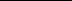 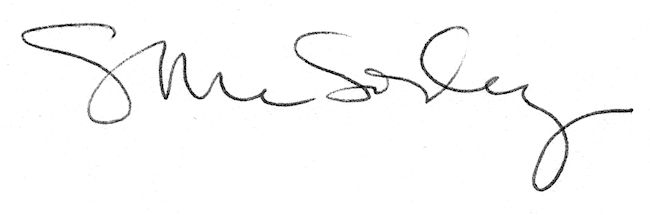 